САХАЛИНСКАЯ ОБЛАСТНАЯ ОРГАНИЗАЦИЯ ПРОФСОЮЗА  РАБОТНИКОВ  ЗДРАВООХРАНЕНИЯ  РФСОЦИАЛЬНЫЕ ПРОГРАММЫ                                                       ДЛЯ ЧЛЕНОВ ПРОФСОЮЗА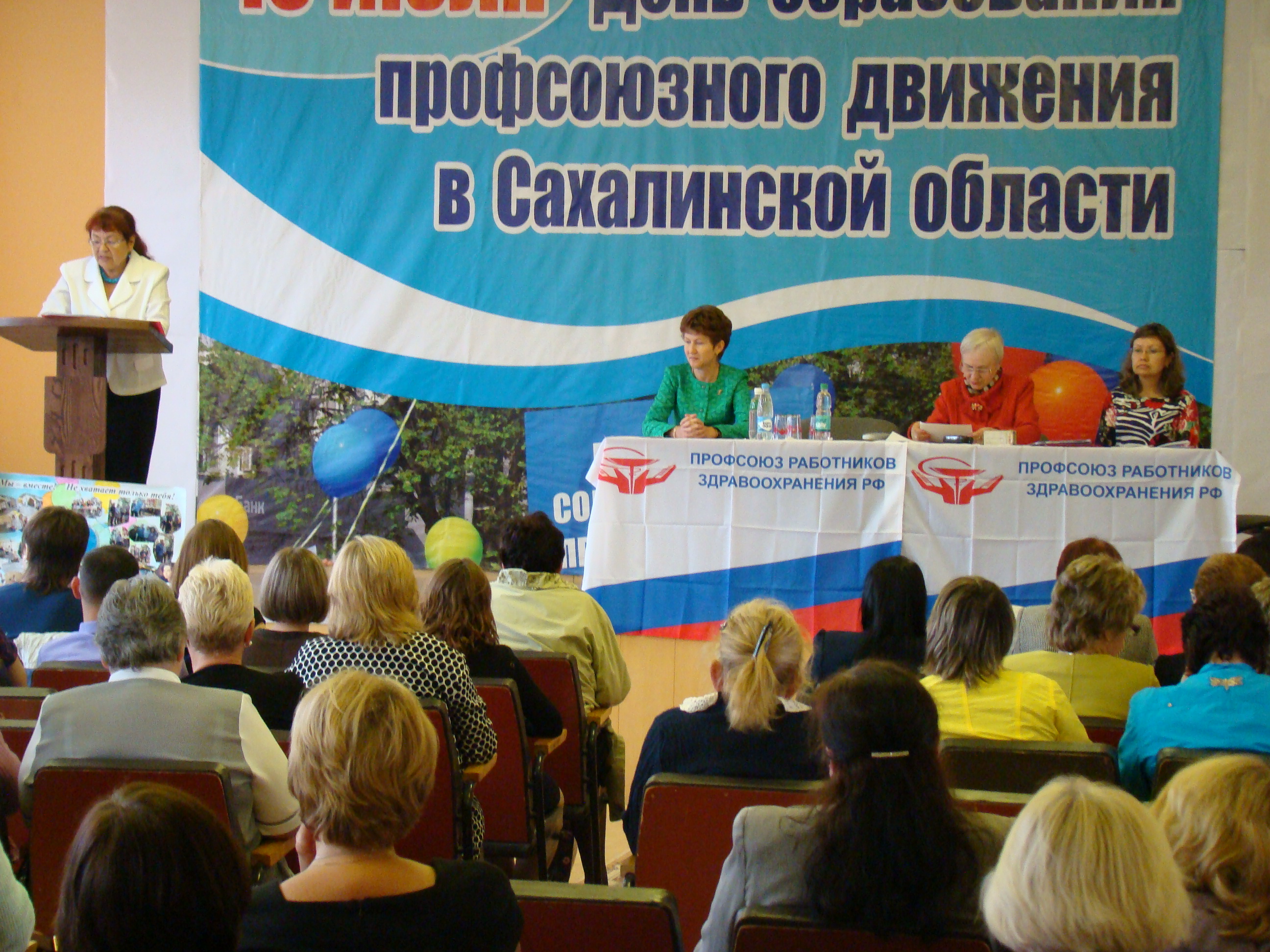 г. Южно – Сахалинск, 2020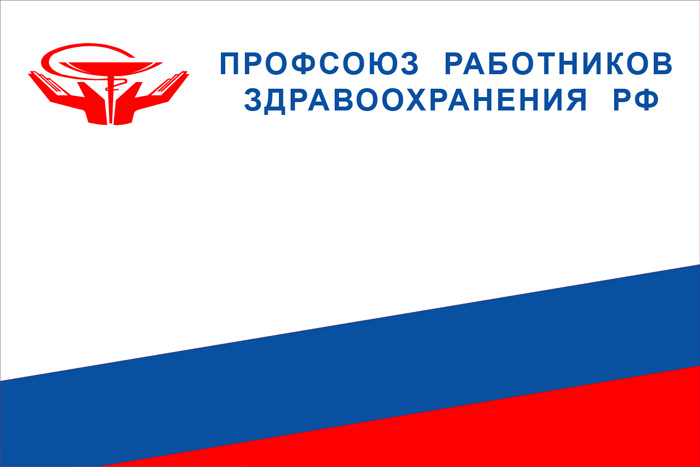 ГИМН ПРОФСОЮЗА РАБОТНИКОВ ЗДРАВООХРАНЕНИЯ РФСлова С. Кострова                             Музыка С. БатаевойКуплетВступай в ряды наши - станем сильнееИ вместе все преодолеемСплотил в кольцо братских узНаш с тобой медицинский союзВсегда надежная наша опораЗащита нам в трудных спорахЗабота о людях трудаПрофсоюз он с тобою всегдаПрипевПрофсоюз ЗдравоохраненияК тебе придет на помощь без сомненияПрофсоюз-это сила людейСтоит на страже жизни он твоейПрофсоюз ЗдравоохраненияК тебе придет на помощь без сомненияПрофсоюз — это тыВсегда едины мыКуплетМы помним, что на всю жизнь когда-тоДавали клятву ГиппократаИ жить, и гореть, и светить!И награды в замен не проситьПрипевДОРОГИЕ ДРУЗЬЯ!		В целях усиления мотивации профсоюзного членства, укрепления единства и профсоюзной солидарности, упорядочения оказания материальной поддержки членам Профсоюза, президиум Сахалинской областной организации Профсоюза работников здравоохранения РФ разработал и утвердил социальные программы для членов Профсоюза, которые реализуются в Сахалинской области с 01.01.2009 года.Положение о социальной поддержке председателей Профсоюзов;Положение о страховании членов Профсоюза работников здравоохранения РФ от травм, впервые выявленных онкологических заболеваний и туберкулеза;Положение об оказании материальной помощи членам Профсоюза;Положение о фонде «Солидарность»;Положение о ежемесячной доплате к государственной пенсии профсоюзным работникам и активу;Положение о санаторно – курортном лечении членов Профсоюза;Информация о распределении путевок;Информация о бронировании путевок в Профсоюзные санатории  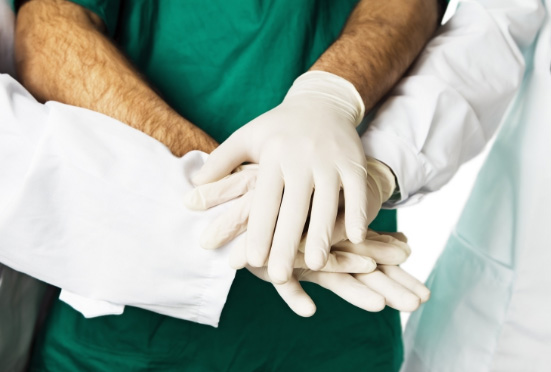                  Приложение                                        к постановлениям Президиумов      от 10.07.2008 года                                 от 10.02.2011 года № 1\6                  от 30.08.2013 года № 5\19-3                   от 14.05.2020 года № 4\4ПОЛОЖЕНИЕо социальной поддержке председателей профкомовНастоящее Положение определяет условия и порядок предоставления председателям ПК Сахалинской областной организации профсоюзных работников здравоохранения денежных средств на оплату санаторно – курортного леченияКоличество дней пребывания в санаторно – курортном учреждении – 12 днейПравом пользуются председатели со стажем работы в данной должности не менее 5 лет, один раз в пять летПрофсоюзное членство в первичной организации, возглавляемой председателем, не должно быть ниже 55% 100% оплата путевки в местные санатории. Компенсация 10000 рублей при приобретении путевки в любые другие санаторииПомощь оказывается при наличие  постановления профкома (ходатайство) о выделении средств на санаторно – курортное лечениеПеречисление средств производится путем финансирования первичной организации на выполнение уставных задачПосле оздоровления, в обком предоставляется документ подтверждающий приобретение путевки  При победе в конкурсе «Лучшая первичная организация года», за счет средств обкома приобретаются путевки в местные санатории для председателей или любого члена ПК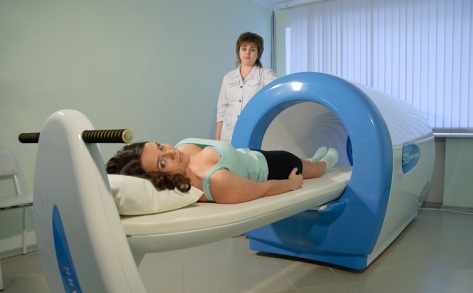                  Приложение                                        к постановлению Президиума         от 20.04.2020 года № 4\1 - 5ПОЛОЖЕНИЕо страховании членов Профсоюза работников здравоохранения РФ от травм, впервые выявленных онкологических заболеваний, туберкулеза и коронавирусной инфекцииСтрахование распространяется на членов Профсоюза работников здравоохранения РФ, состоящих на учете в структурных подразделениях Сахалинской областной организацииВыплаты оказываются членам Профсоюза первичных организаций, которые выполняют уставные обязательства в части перечисления членских профсоюзных взносов обкому профсоюзаСтрахование производится за счет членских профсоюзных взносов, перечисляемых обкому профсоюзаК заявлению о предоставлении выплат прилагаются:Постановление профкома (ходатайство) о выделение материальной помощи члену ПрофсоюзаКопия медицинского документа, подтверждающая  травмуРазмер страховой суммы:Онкозаболенания                                                                                                                                                                                                                                                                                                                                                                                                                                                                                                                                                                                                  4 тысячи рублейТуберкулез                                                                                                                  4 тысячи рублейТравма с потерей трудоспособности:                                                 - до 1 месяцев – 2 тысячи рублей                                                                                - от 1 до 4 месяцев – 3 тысячи рублей                                                 - от 4 до 6 месяцев – 4 тысячи рублей                                                   - более 6 месяцев – 5 тысяч рублей – Коронавирусная инфекция – от 5 до 10 тысячи рублейПеречисление средств производится путем финансирования первичной организации на выполнение уставных задач на субсчет или расчетный счет, при наличии его в профсоюзной организацииПриложение                                        к постановлению Президиума         СОП от 14.10.2013 года № 6 - 2ПОЛОЖЕНИЕо Фонде «Солидарность» Сахалинского областного комитета Профсоюза работников здравоохранения РФФонд «Солидарность» создан для оказания материальной помощи членам Профсоюза работников здравоохранения, пострадавшим от стихийных бедствий и других случаев, находящимся в крайне затруднительном материальном положенииПомощь может быть оказана членским организациям Профсоюза других регионов страны, пострадавшим от стихийных бедствий, пожаровПомощь может быть оказана членам Профсоюза в случае вооруженных конфликтов, массовых беспорядков, эпидемий, так же в других случаях, когда нет иных возможностей оказать материальную помощь пострадавшимСредства Фонда формируются из членских Профсоюзных взносов, поступающих в обком: 5% от всех Профсоюзных взносов и 5% от Профсоюзных взносов, поступающих в аппарат обкомаРазмер помощи определяется Президиумом обкома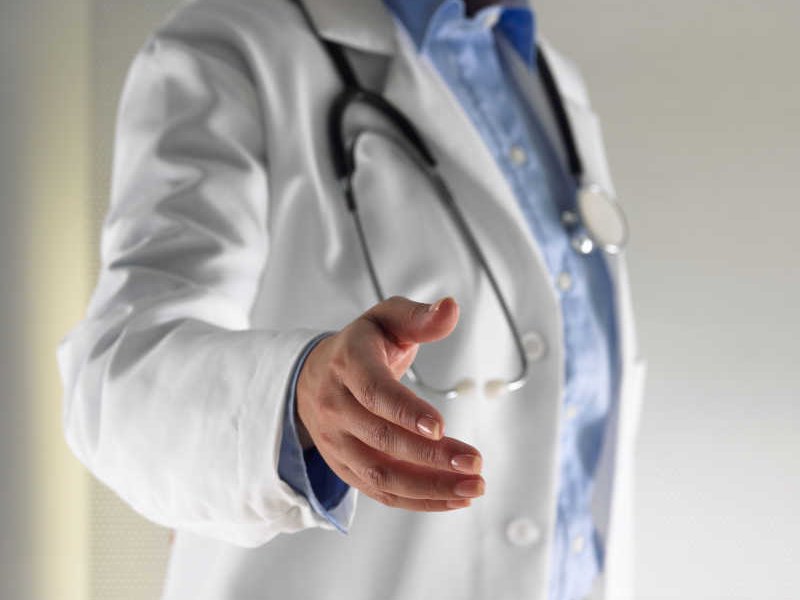 Приложение                                                                                         к постановлению Президиума                          от 14.05.2020 года № 4\4ПОЛОЖЕНИЕОб оказании материальной помощи членам ПрофсоюзаНастоящее положение устанавливает порядок оказания материальной помощи членам Профсоюза Сахалинской областной организации Материальная помощь оказывается членам профсоюза в связи с:Вступлением в бракРождением ребенкаУсыновлением ребенкаНачалом учебного процесса «Первый раз в первый класс»В особых случаях, по непредвиденным обстоятельствамЮбилей члена Профсоюза – 70 лет и старшеПри имущественных потерях: пожары, наводнения, кражи и др.Не рассматриваются заявления о материальной помощи при:ЗубопротезированииПлатном обученииУлучшении жилищных условийПовреждении дачных строенийПовреждении гаражейПовреждении транспортных средствПри угонах транспортных средствРазмер материальной помощи2 тысяч рублей – при вступлении в брак, рождении или усыновлении ребенка, «Первый раз в первый класс», на юбилей членам Профсоюза 70 лет и старше; От 2 до 5 тысяч рублей – при особых случаях и других непредвиденных обстоятельствах5 тысяч рублей при имущественных потерях: пожары, наводнения, кражи и др.Материальная помощь осуществляется в виде единовременной выплаты за счет членских профсоюзных взносов, перечисляемых областному комитету СООПРЗ РФ путем финансирования первичной организации на выполнение уставных задач, на основании следующих документов:Постановление профкома (ходатайство) о выделении материальной помощи члену ПрофсоюзаДокумент, подтверждающий материальные потери, в зависимости от ситуацииКопия свидетельства о бракеКопия свидетельства о рождении или усыновлении ребенка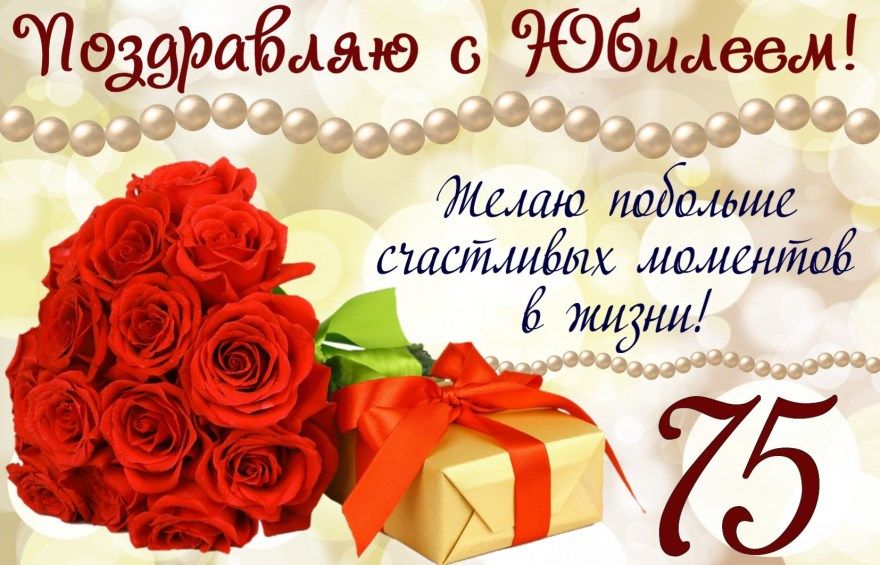 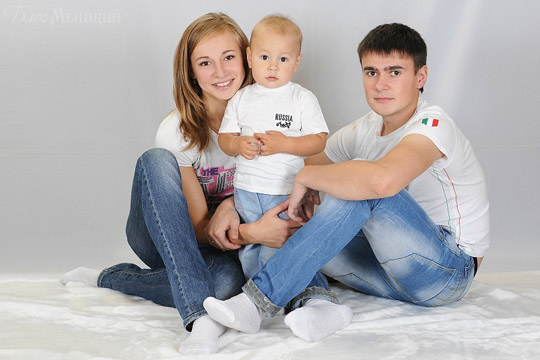 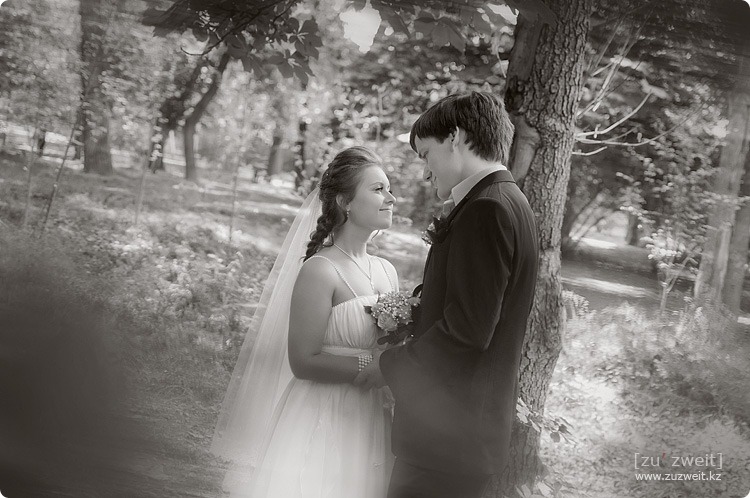 Приложение                                                                                          к постановлению Президиума                                                                                               от 26.10.2017 года № 19\1-8          от 14.05.2020 года № 4\4                                                                   ПОЛОЖЕНИЕо санаторно – курортном лечении членов ПрофсоюзаНастоящее Положение определяет условия и порядок предоставления членам Профсоюза СООП денежных средств на частичную оплату путевок на санаторно – курортное лечение в местных санаторияхЧастичная оплата производится при самостоятельном приобретении путевки в местные санатории. Компенсация составляет 7000 рублейКомпенсация предоставляется раз в 2 года. Стаж в Профсоюзе не менее 1 годаКоличество дней отдыха не менее 10Помощь предоставляется при наличии ходатайства ПК после санаторно-курортного лечения, путем финансирования первичной организации на выполнение уставных задачПомощь самой первичной организации не ограничена и зависит от финансовых возможностей организации. Размер определяется на заседании профкома (в пределах утвержденной на год сметы)Членам Профсоюза в возрасте 70 лет и старше и имеющих профсоюзный стаж не менее 5 лет, предоставляется компенсация в размере 10 000 рублейГлавным врачам (руководителям) членам Профсоюза предоставляется компенсация в размере 10 000 рублей (в том числе в санатории за пределы Сахалинской области)Неработающим пенсионерам (стаж в Профсоюзе не менее 10 лет), находящемся на учете в ППО и уплачивающим профсоюзные взносы – компенсация в размере 5 000 рублейИнформация о распределении путевок	Сахалинский обком профсоюза работников                   здравоохранения занимается распределением бюджетных путевок в санаторий «Синегорские минеральные воды» согласно «Квоте МЗО Сахалинской области»Работник оплачивает лишь подоходный налог 13% после отдыхаПодается ходатайство в обком (приложение № 1)Председатель обкома готовит проект распоряжения в МЗО Сахалинской областиРаботник собирает документы и относит их в Министерство социальной защиты (согласно «Памятке» - приложение № 2)Справки по телефону (4242) 424566                                                  Александрова Наталья Михайловна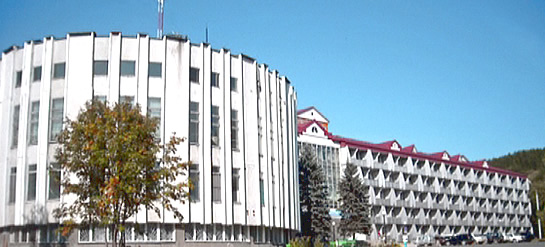 Информация по бронированию путевок в Профсоюзные санаторииДля выбора санатория и программы отдыха член Профсоюза заходит на сайт «Профкурорта» www.profkurort.ruВыбирает санаторий и программу отдыха Созванивается с санаторием и предварительно(устно)просит забронировать места, не производя оплатуОбращается в профком к ответственному за оздоровление или председателю ПК. Заполняет заявление установленной формы (прилагается) за бронированиеПредседатель ПК путем факсимильной связи или электронной почты направляет заявление в обком, заместителю председателя Гавронской Валентине Павловне (тел. (4242) 433805)Зам.председателя направляет заявление на бронирование в Москву в ЗАО СКО ФНПР «Профкурорт» или ООО «Хабаровсккурорт»При получении счета член Профсоюза должен в 3х дневный срок оплатить путевку и получить обменную путевкуСкидка на стоимость путевки от 10 до 20% для члена Профсоюза и членов его семьиСАХАЛИНСКАЯ  ОБЛАСТНАЯ ОРГАНИЗАЦИЯ ПРОФСОЮЗОВ                     РАБОТНИКОВ  ЗДРАВООХРАНЕНИЯ  РФПрезидиумПостановление    От «14» мая 2020 года                                                      	№ 4/4            «О социальных программах» 		Заслушав и обсудив информацию председателя обкома Александровой Н.М.	Президиум Сахалинского обкома Профсоюза работников здравоохранения РФПОСТАНОВЛЯЕТ:Внести изменения и дополнения в Социальную программуВ «Положение о социальной поддержке председателей Профсоюзов»: - п.4 изложить в следующей редакции «Профсоюзное членство в первичной организации, возглавляемой председателем ПК, не должно быть ниже 55%- добавить п.9 – при победе в конкурсе «Лучшая первичная организация года» за счет средств обкома приобретается путевка на 10 дней в местный санаторий для председателя или любого члена ПКПоложение о «Молодежном фонде» исключить«положение об оказании материальной помощи» изложить в новой редакции«Положение о страховании» изложить в новой редакцииВ «Положение о санаторно-курортном лечении»- в п.8 добавить – в том числе, в санатории за пределами Сахалинской области- информацию о распределении путевок и бронировании путевок в Профсоюзные санатории изложить в новой редакцииВ «Положение о ежемесячной доплате к пенсии» в реестр профсоюзных должностей добавить п. 9 (прилагается)Сделать новые методические пособия по Социальным программам для членов ПрофсоюзаНаправить в каждый профсоюзный комитет методическое пособиеОтветственность за исполнение постановления оставляю за собойПредседатель обкома профсоюза                             Н.М.АлександроваПриложение                                                                                          к постановлению Президиума                                                                                               от 19.09.2018 года № 25\1-6          от 14.05.2020 года № 4\4                                                                   ПОЛОЖЕНИЕо ежемесячной доплате к государственной пенсии профсоюзным работникам и активуКаждый профсоюзный работник имеет право на ежемесячную доплату к государственной пенсии при наличии определенных реестром профсоюзных должностей, стажа работы на освобожденной профсоюзной должности и на общественных началах и показателях(для первичных организаций) профчленстваЕжемесячная доплата к государственной пенсии профсоюзным работникам определяется Президиумом Сахалинского обкома профсоюза исходя из личного участия данного работника в управлении профсоюзным движением на СахалинеПеречень должностей, на которые начисляется максимальная доплата (3000 рублей) к государственной пенсии определяется реестром п. 1 Перечень должностей, на которые начисляется доплата 2000 рублей, определяется реестром п. 2, 3Перечень должностей, на которые начисляется доплата 1000 рублей, определяется реестром п. 4, 5, 6Перечень должностей, на которые начисляется доплата 500 рублей, определяется реестром п. 7Требования к претендентам на доплату к государственной пенсии:Обеспечение выполнения Устава, решений вышестоящих профсоюзных органовДобросовестное выполнение должностных обязанностейСвоевременное и качественное выполнение распоряжений, постановлений Сахалинского обкома профсоюзаВыход на пенсию и отсутствие дополнительного дохода (не работает)Проживание в Сахалинской областиРасходы на доплаты к государственной пенсии определяются за счет средств обкома Профсоюза путем финансирования первичных организаций на Уставную деятельностьНеработающий пенсионер остается на учете в своей ПО или встает на обслуживание в ПО аппарата обкома, получает выплаты в ПО в виде материальной помощиНеработающий пенсионер обязан уплачивать профвзносы, размер которых может быть фиксированным и определяется на заседании ПК индивидуальноСокращение бюджета обкома может быть основанием для уменьшения или прекращения выплатДоплаты к государственной пенсии являются пожизненными и на членов семьи не распространяютсяУвольнение или уход с профсоюзной работы (по переизбранию) за нарушение Устава или оказанное недоверие коллективом исключает возможность получения доплат к пенсииРеестр профсоюзных должностей, требуемый стаж работы и процент профчленства (для председателей ПК)Председатель и заместитель председателя Сахалинского обкома Профсоюза, главный бухгалтер (стаж работы 20 лет)Председатель, зам.председателя и главный бухгалтер (стаж работы 15 лет)Председатели ПК: 1.Стаж 15 лет; 2.профсоюзное членство последние 5 лет не ниже 65%; 3.количество работающих в учреждении не менее 200Председатели ПК: 1.Стаж 15 лет; 2.профсоюзное членство последние 5 лет не ниже 55%; 3.количество работающих в учреждении не менее 200Председатели ПК: 1.Стаж 15 лет; 2.профсоюзное членство последние 5 лет не ниже 60%; 3.количество работающих в учреждении не менее 199-51Председатели ПК: 1.Стаж 15 лет; 2.профсоюзное членство последние 5 лет не ниже 80%; 3.количество работающих в учреждении  50 и меньшеЗам. председателя ПК: 1.Стаж 15 лет; 2.профсоюзное членство последние 5 лет не ниже 55%; 3.за особые услуги в управлении профсоюзной организацииРаботники обкома (по гражданско-правовому договору): стаж не менее 15 летЧлены Профсоюза ранее занимавшие должность председателя, если после переизбрания (по состоянию здоровья или другой уважительной причине) остаются на работе и ведут посильную профсоюзную работу, то пенсионная выплата после ухода на заслуженный отдых назначается, если стаж непрерывной профсоюзной работы в должности председателя был не менее 20 лет и профсоюзное членство соответствует требованиямПредседатель обкома Профсоюза                                    Н.М.Александрова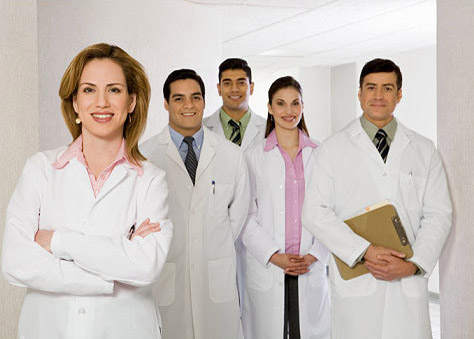 